Schule ohne Rassismus – Schule mit Courage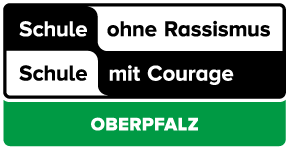 Regionalkoordination Oberpfalz
c/o Bezirksjugendring OberpfalzVon-der-Tann-Straße 13 a93047 RegensburgSchule ohne Rassismus – Schule mit CourageRegionalkoordination Oberpfalz
c/o Bezirksjugendring OberpfalzVon-der-Tann-Straße 13 a93047 RegensburgSchule ohne Rassismus – Schule mit CourageRegionalkoordination Oberpfalz
c/o Bezirksjugendring OberpfalzVon-der-Tann-Straße 13 a93047 RegensburgSchule ohne Rassismus – Schule mit CourageRegionalkoordination Oberpfalz
c/o Bezirksjugendring OberpfalzVon-der-Tann-Straße 13 a93047 RegensburgAntrag auf FahrtkostenerstattungAntrag auf FahrtkostenerstattungAntrag auf FahrtkostenerstattungAntrag auf Fahrtkostenerstattung       Vorname, Name       Anschrift       Organisation / Funktion       An- / Abreisetag       Gründe der Fahrt       Abfahrts- / Zielort       Gefahrene PKW-km       Bahnkosten       Mitnahme
       folgender Personen       Bankinstitut       IBANDEDEDE       BICIch versichere die Richtigkeit der vorstehenden Angaben und erkläre, dass die oben angeführten Angaben von keiner anderen Stelle erstattet werden.Ich versichere die Richtigkeit der vorstehenden Angaben und erkläre, dass die oben angeführten Angaben von keiner anderen Stelle erstattet werden.Ich versichere die Richtigkeit der vorstehenden Angaben und erkläre, dass die oben angeführten Angaben von keiner anderen Stelle erstattet werden.Ich versichere die Richtigkeit der vorstehenden Angaben und erkläre, dass die oben angeführten Angaben von keiner anderen Stelle erstattet werden.Ort, DatumOrt, DatumOrt, DatumUnterschriftBearbeitungsvermerk des Bezirksjugendrings OberpfalzBearbeitungsvermerk des Bezirksjugendrings OberpfalzBearbeitungsvermerk des Bezirksjugendrings OberpfalzBearbeitungsvermerk des Bezirksjugendrings OberpfalzBetrag in Höhe von ………………………….  €sachlich richtig.Betrag in Höhe von ………………………….  €sachlich richtig.HH-StelleHH-StelleÜberwiesen am:Überwiesen am:UnterschriftUnterschrift